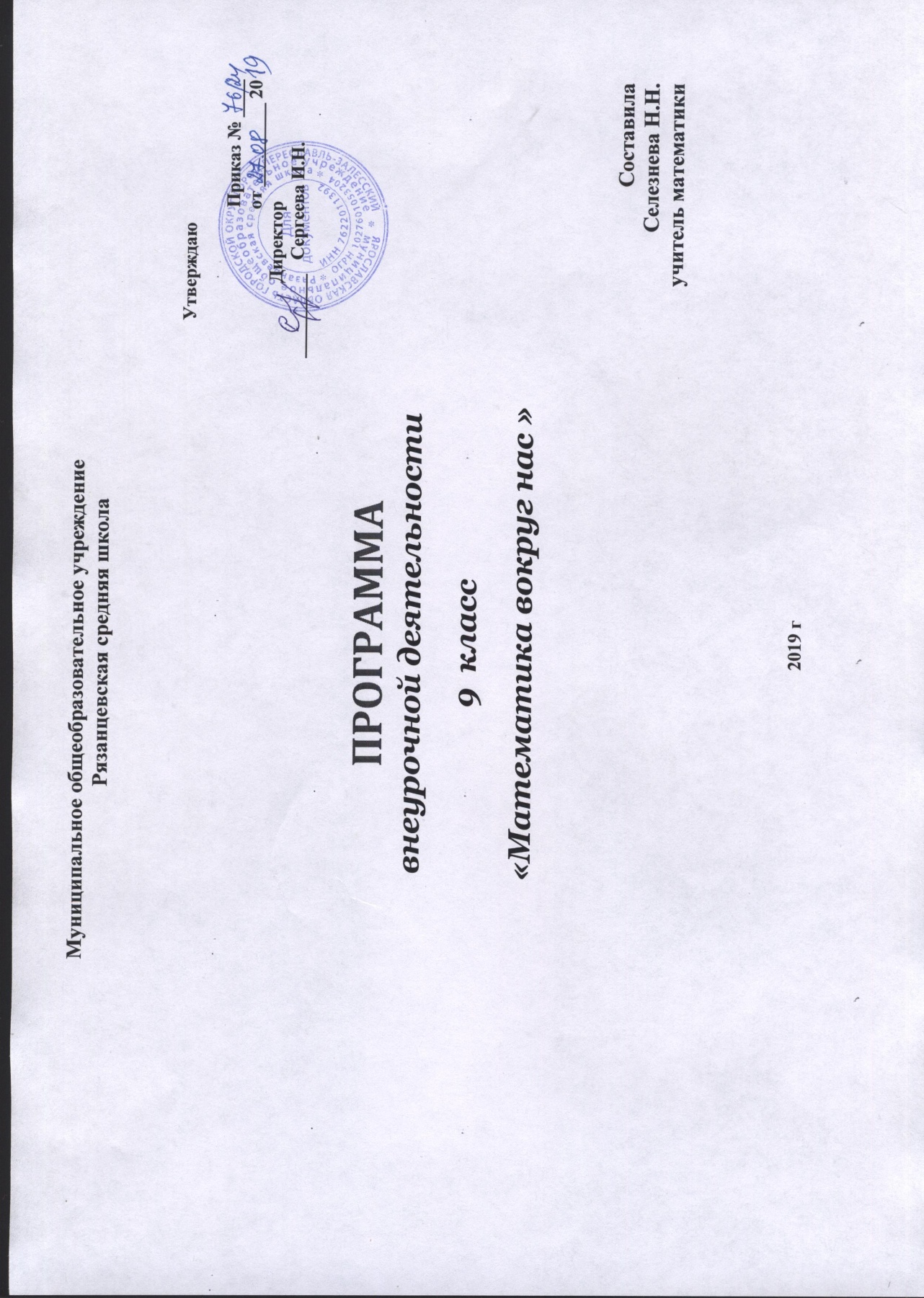 Пояснительная записка      Рабочая программа составлена в соответствии ФГОС, требованиями к уровню освоения программы (личностными, метапредметными и предметными). Согласно плану внеурочной деятельности МОУ Рязанцевская СШ курс «Математика вокруг нас» относится общекультурному направлению внеурочной деятельности и его освоению отводится 34 часа в год, в неделю 1 час.     Данная программа предназначена для учащихся 9 класса. Цель курса: подготовить обучающихся к итоговой государственной аттестации по математике.      На занятиях внеурочной деятельности планируется  повторить все изученные темы, подготовиться к экзамену. Занятия направлены на то, чтобы развить интерес школьников к предмету, познакомить их с новыми идеями и методами, расширить представление об изучаемом в основном курсе материале, а главное, прорешать задания,  аналогичные заданиям демонстрационного варианта экзаменационной работы для проведения в 2020 году  государственной итоговой аттестации по математике обучающихся, освоивших основные общеобразовательные программы основного общего образования.       Цель данного курса: оказание индивидуальной и систематической помощи девятикласснику при повторении алгебры и геометрии.    Задачи курса:  1) подготовить обучающихся к экзаменам;2) дать возможность проанализировать свои   способности;3) помочь сориентироваться в выборе профиля для дальнейшего обучения.    Функции элективного курса:совершенствование навыков познавательной, организационной деятельности; коррекция  знаний  по математике.     Методы и формы обученияДля работы с учащимися используются следующие  формы работы: лекции, практические работы, тестирование, выступления с докладами, содержащими отчет о выполнении индивидуального или группового домашнего задания, возможны различные формы творческой работы учащихся, как например, «защита решения», отчет по результатам «поисковой» работы на страницах книг, журналов, сайтов в Интернете по указанной теме, исследовательские работы и  проекты. Структура курса.      Программа   содержит три  блока.    Первый блок содержит алгебраические задания 1 части. Это задания с выбором одного ответа   четырех  предложенных  вариантов,  с  кратким  ответом   и  на  установление  соответствия  между  объектами  двух множеств.  В этом блоке проверяется  владение  основными  алгоритмами,  знание  и  понимание ключевых  элементов  содержания:  математических  понятий,  их  свойств, приемов решения задач и пр., отрабатывается умение пользоваться математической записью, решать  математические  задачи,  не  сводящиеся  к  прямому  применению алгоритма,  а  также  применять  математические  знания  в  простейших практических ситуациях.  Второй блок содержит геометрические задачи 1 части ОГЭ.  В этом блоке повторяются основные геометрические сведения и отрабатывается навык решения геометрических задач. Третий блок содержит задания 2 части. Эта часть содержит   задания  повышенного  и  высокого  уровней  сложности из различных разделов курса математики (2 задания по геометрии,  3 задания по алгебре). Задания  направлены на проверку таких качеств математической подготовки выпускников, как: уверенное  владение  формально-оперативным  алгебраическим аппаратом;  умение  решить  планиметрическую  задачу,  применяя  различные теоретические знания курса геометрии; умение  решить  комплексную  задачу,  включающую  в  себя  знания  из разных тем курса;  умение математически грамотно и ясно записать решение, приводя при этом необходимые пояснения и обоснования;  владение широким спектром приемов и способов рассуждений.Итоговое занятие предполагает проведение пробного тестирования по материалам ОГЭ.Содержание курса.Числа и вычисления.Числа: натуральные, рациональные, иррациональные. Соответствия между числами и координатами на координатном луче. Сравнение чисел. Стандартная запись чисел. Сравнение  квадратных  корней  и рациональных чисел. Понятие процента. Текстовые задачи на проценты, дроби, отношения, пропорциональность. Округление чисел.Алгебраические выражения.Выражения, тождества. Область определения выражений. Составление буквенных выражений, по задачам или по чертежам. Одночлены. Многочлены. Действия с одночленами и многочленами. Формулы сокращенного умножения. Разложение многочленов на множители. Сокращение алгебраических дробей. Преобразование числовых выражений, содержащих квадратные корни.Уравнения, системы уравнений. Уравнения с одной переменной. Квадратные уравнения. Исследование квадратных уравнений. Дробно-рациональные уравнения. Уравнения с двумя переменными. Системы уравнений. Задачи, решаемые с помощью уравнений или систем уравнений.Неравенства, системы неравенств.Неравенства с одной переменной. Системы неравенств. Множество решений квадратного неравенства. Последовательности и прогрессии.Последовательности. Прогрессии. Рекуррентные формулы. Задачи, решаемые с помощью прогрессий. Функции.Функции, аргумент функции, область определения, свойства функций. Нули функции. Максимальное и минимальное значение. Чтение графиков функций. Особенности расположения в координатной плоскости графиков некоторых функций в зависимости от значения параметров, входящих в формулы. Зависимость между величинами.Тестовые задачи.Задачи на проценты, на движение, работу. Составление уравнений к задачам.Статистика и вероятность.Мода, медиана, среднее арифметическое. Статистические характеристики. Решение задач.Геометрические задачи.Треугольники, четырехугольники. Равенство треугольников, подобие. Формулы площади. Пропорциональные отрезки. Окружности. Углы: вписанные и центральные.Задания повышенного уровня сложности (часть2).Итоговое занятие.Требования к уровню подготовки учащихся.( Результаты освоения курса)Личностныеспособность к эмоциональному восприятию математических объектов, рассуждений, решений задач, рассматриваемых проблем;умение строить речевые конструкции (устные и письменные) с использованием изученной терминологии и символики, понимать смысл поставленной задачи. Осуществлять перевод с естественного языка на математический и наоборот.Метапредметныеумение планировать свою деятельность при решении учебных математических задач, видеть различные стратегии решения задач, осознанно выбирать способ решения;умение работать с учебным математическим текстом (находить ответы на поставленные вопросы, выделять смысловые фрагменты);умение проводить несложные доказательные рассуждения, опираясь на изученные определения, свойства, признаки; распознавать верные и неверные утверждения; иллюстрировать примерами изученные понятия и факты; опровергать с помощью контрпримеров неверные утверждения;умение действовать в соответствии с предложенным алгоритмом, составлять несложные алгоритмы вычислений и построений;применение приёмов самоконтроля при решении учебных  задач;умение видеть математическую задачу в несложных практических ситуациях.Предметныевладение базовым понятийным аппаратом по основным разделам содержания;владение навыками вычислений с натуральными числами, обыкновенными и десятичными дробями, положительными и отрицательными числами;умение решать текстовые задачи арифметическим способом, используя различные стратегии и способы рассуждения;усвоение на наглядном уровне знаний о свойствах плоских и пространственных фигур; приобретение навыков их изображения; умение использовать геометрический язык для описания предметов окружающего мира;приобретение опыта измерения длин отрезков, величин углов, вычисления площадей и объёмов; понимание идеи измерение длин площадей, объёмов;знакомство с идеями равенства фигур, симметрии; умение распознавать и изображать равные и симметричные фигуры;умение проводить несложные практические расчёты (включающие вычисления с процентами, выполнение необходимых измерений, использование прикидки и оценки);использование букв для записи общих утверждений, формул, выражений, уравнений; умение оперировать понятием «буквенное выражение», осуществлять элементарную деятельность, связанную с понятием «уравнение»;выполнение стандартных процедур на координатной плоскости;понимание и использование информации, представленной в форме таблиц, столбчатой и круговой диаграммы;умение решать простейшие комбинаторные задачи перебором возможных вариантов.12. вычислительные навыки: умение применять вычислительные навыки    при решении практических задач, бытовых, кулинарных и других расчетах.13. геометрические навыки: умение рассчитать площадь, периметр при решении практических задач на составление сметы на ремонт помещений, задачи связанные с дизайном.14. анализировать и осмысливать текст задачи; моделировать условие с помощью схем, рисунков; строить логическую цепочку рассуждений; критически оценивать полученный ответ;15. решать задачи из реальной практики, используя при необходимости калькулятор;16. извлекать необходимую информацию из текста, осуществлять самоконтроль;17 извлекать информацию из таблиц и диаграмм, выполнять вычисления по табличным данным;18. выполнять сбор информации в несложных случаях, представлять информацию в виде таблиц и диаграмм, в том числе с помощью компьютерных программ;19. строить речевые конструкции;20. изображать геометрические фигура с помощью инструментов и от руки, на клетчатой бумаге, вычислять площади фигур, уметь выполнять расчеты по ремонту квартиры, комнаты, участка земли и  др.;21. выполнять вычисления с реальными данными;22. проводить случайные эксперименты, в том числе с помощью   компьютерного моделирования, интерпретировать их результаты.Место предмета в учебном плане:Согласно   ФГОС  на изучение курса  в 9 классе отводится 34 часа из расчета 1 ч в неделю. Календарно-тематическое планирование№Дата по плануДата по фактуТемаКол-во часов102.09Натуральные, рациональные, иррациональные.1209.09Соответствия между числами и координатами на координатном луче.1316.09Сравнение чисел.1423.09Понятие процента.1530.09Сравнение  квадратных  корней  и рациональных чисел.1607.10Текстовые задачи на проценты, дроби, отношения, пропорциональность.1714.10Округление чисел.1821.10Выражения, тождества.1904.1107.11Область определения выражений.11011.11Составление буквенных выражений, по задачам или по чертежам.11118.11Одночлены. Многочлены. Действия с одночленами и многочленами.11225.11Формулы сокращенного умножения.11302.12Разложение многочленов на множители.11409.12Сокращение алгебраических дробей.11516.12Преобразование числовых выражений, содержащих квадратные корни.11623.12Уравнения с одной переменной.11713.01.20Квадратные уравнения.11820.01Исследование квадратных уравнений.11927.01Дробно-рациональные уравнения.12003.02Уравнения с двумя переменными.12110.02Системы уравнений.12217.02Задачи, решаемые с помощью уравнений или систем уравнений.12324.02Неравенства с одной переменной.12402.03Системы неравенств.12509.03Множество решений квадратного неравенства.12616.03Последовательности. Прогрессии. Рекуррентные формулы. Задачи, решаемые с помощью прогрессий.12706.04Последовательности. Прогрессии. Рекуррентные формулы. Задачи, решаемые с помощью прогрессий. 12813.04Функции, аргумент функции, область определения, свойства функций12920.04Задачи на проценты, на движение, работу. Составление уравнений к задачам.13027.04Геометрические задачи13104.05Геометрические задачи13211.05Геометрические задачи13318.05Задания повышенного уровня сложности 13425.05  Итоговое занятие.1